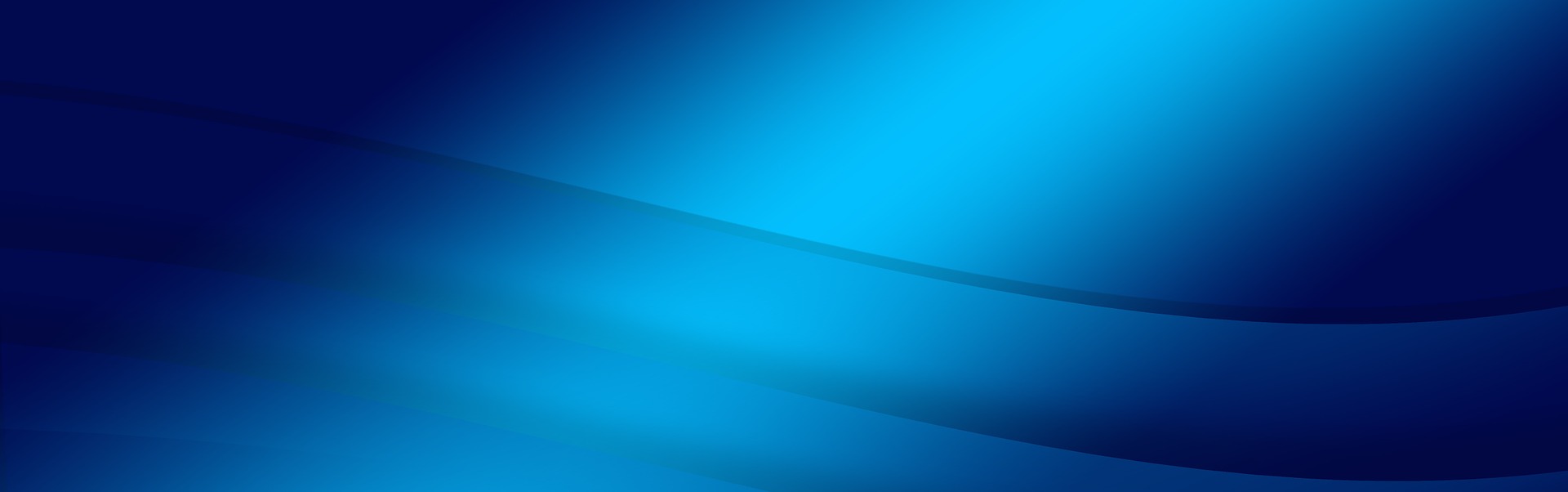 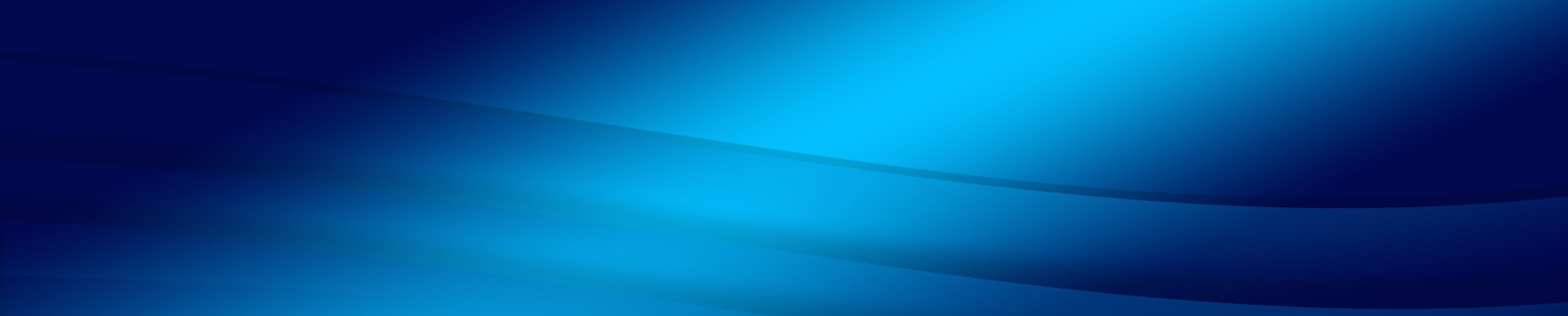 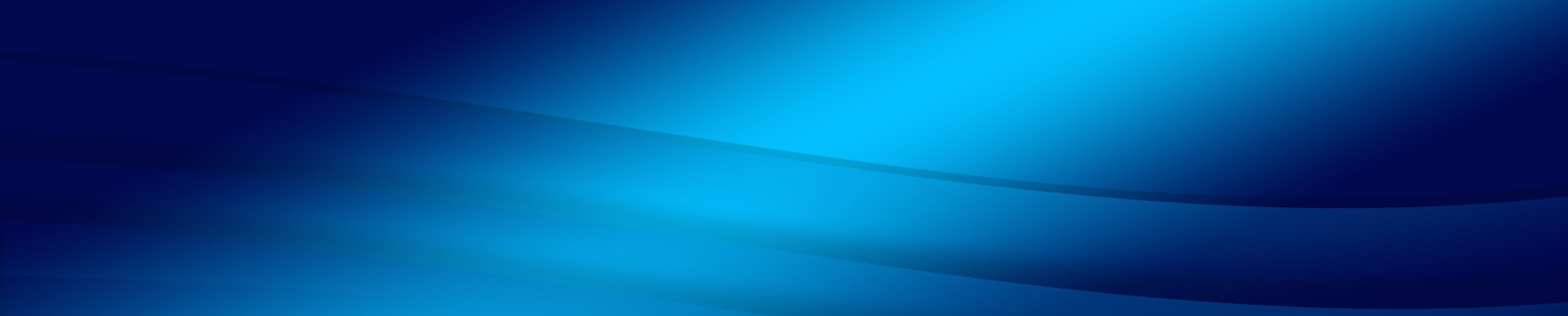 AgendaNetwork MeetingWednesday 18 March 2020, 12:00 to 14:00The Hub@ST6, Fegg Hayes Road, Stoke on Trent ST6 6QR*Please note that a buffet lunch will be available from 11:451Welcome and introductionsDanny Flynn2Continuation of “Forming” stage of development“2 minute buzzer round” presentationsNew presentations from Network Members3Staffordshire University Civic AgreementNicola Gratton (presentation and consultation)4Community co-design modelProcess approach, next steps and actionGlenn Handforth (facilitated discussion) involving all Network Members5Any Other BusinessAll